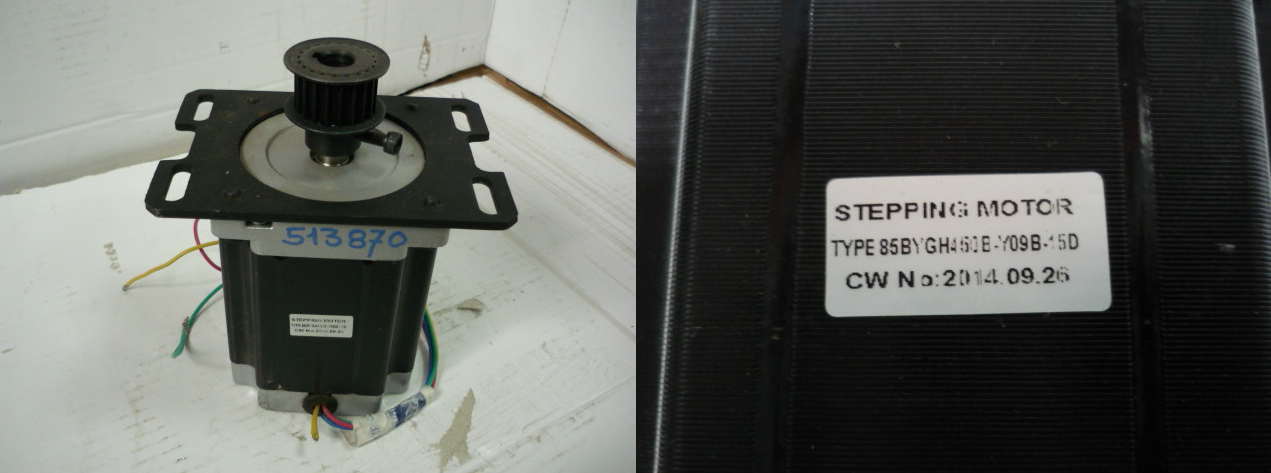 Код из 1САртикулНаименование/ Бренд/ПоставщикГабариты,Д*Ш*ВммМасса,грМатериалМесто установки/НазначениеF0071255513870Шаговый двигатель 85BYGH450B-Y09B-15DМеталл,пластмассаФрезерные станки с ЧПУF0071255513870Металл,пластмассаФрезерные станки с ЧПУF0071255513870Металл,пластмассаФрезерные станки с ЧПУ